Оршанский многопрофильный колледж отметил юбилей17 ноября в Оршанском многопрофильном колледже им. И.К. Глушкова состоялось торжественное мероприятие, посвященное 60-летию со дня образования. История колледжа ведет свой отсчет с 3 апреля 1963 года, когда постановлением Верховного Совета РСФСР было образовано педагогическое училище. В 2001 году училище было переведено в статус педагогического колледжа. В 2015 году ему было присвоено имя И.К. Глушкова, бывшего директора колледжа. Затем педагогический колледж был реорганизован в многопрофильный колледж.В настоящее время в нем ведется подготовка кадров по 6 специальностям на основе 6 программ профессионального образования, реализуются 5 программ дополнительного профессионального образования. В рамках проекта «Молодые профессионалы» в колледже работают 3 площадки по педагогическим компетенциям, созданы 1 лаборатория и  2 мастерские.За эти годы в нем подготовлено свыше 8 тысяч выпускников. Сегодня здесь, включая заочное обучение, готовятся стать профессионалами 774 студента.К юбилейной дате организаторы мероприятия тщательно готовились. Было принято решение о создании Ассоциации выпускников, которые во главе с директором колледжа С.Н. Мотовиловой вели с начала учебного года системную подготовку к проведению юбилейных мероприятий. И вот торжественный день настал. С предстоящей программой мероприятия гости ознакомились заранее в сети ВКонтакте. Выпускников разных лет ждали экскурсии в мастерские, работали фотозоны, велась  запись видео поздравлений и многое другое. А в актовом зале в это время для почетных гостей, ветеранов колледжа и выпускников первых лет проходило торжественное мероприятие, которое транслировалось в разные аудитории и залы. Так что желающие смогли присутствовать на нем виртуально.Поздравления прозвучали практически от  представителей всех уровней системы образования. Их череду открыло отраслевое министерство. Заместитель министра образования А.А. Сушенцов зачитал приветственный адрес от имени министра Л.А Ревуцкой и вручил награды преподавателям и сотрудникам колледжа.Председатель Региональной организации Профсоюза образования Людмила Васильевна Пуртова также тепло поздравила юбиляров, поприветствовала ветеранов, выпускников, хозяев колледжа и провела награждение Почетными Грамотами президиума Региональной организации Профсоюза профсоюзных активистов. Затем в отведенных местах выпускники разных лет группами встретились  в родных стенах здания первого корпуса, где они осваивали азы педагогической профессии. А завершилось мероприятие праздничной дискотекой. 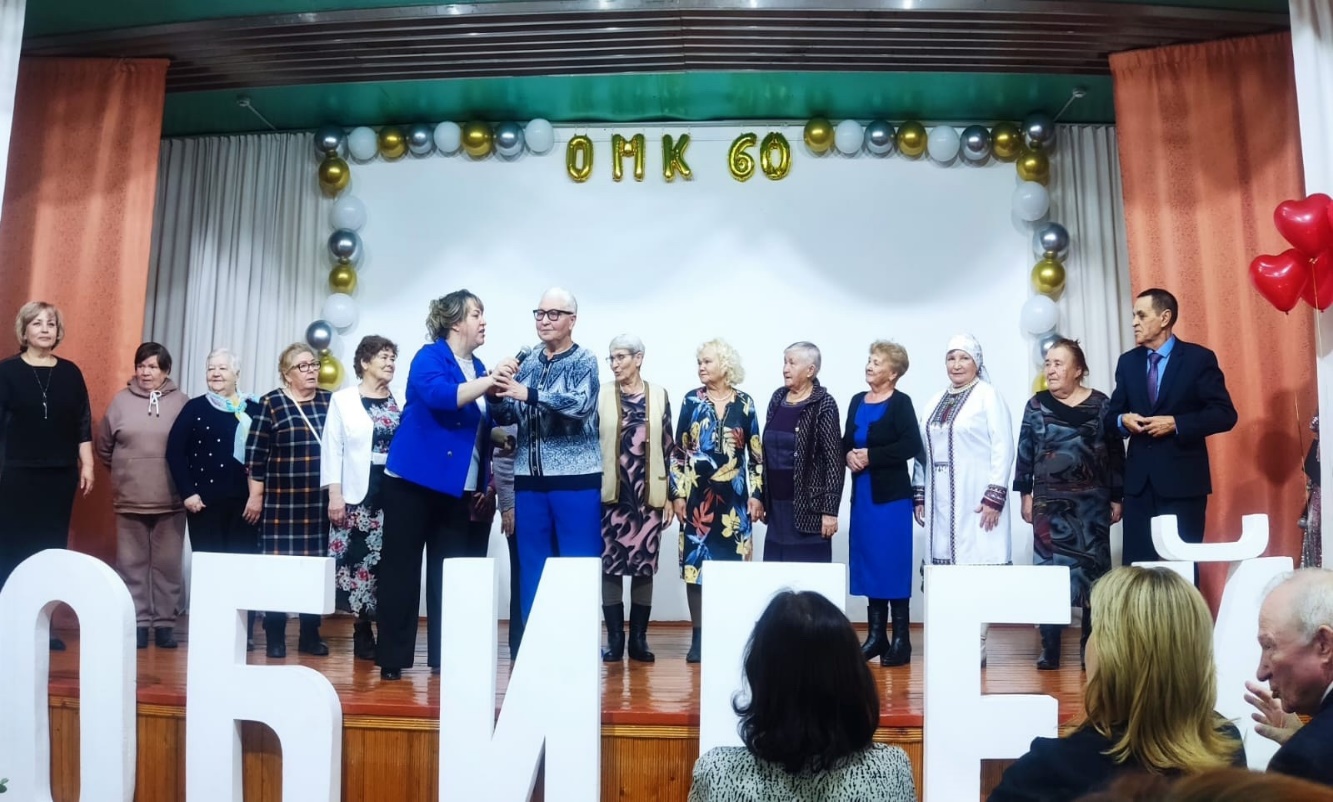 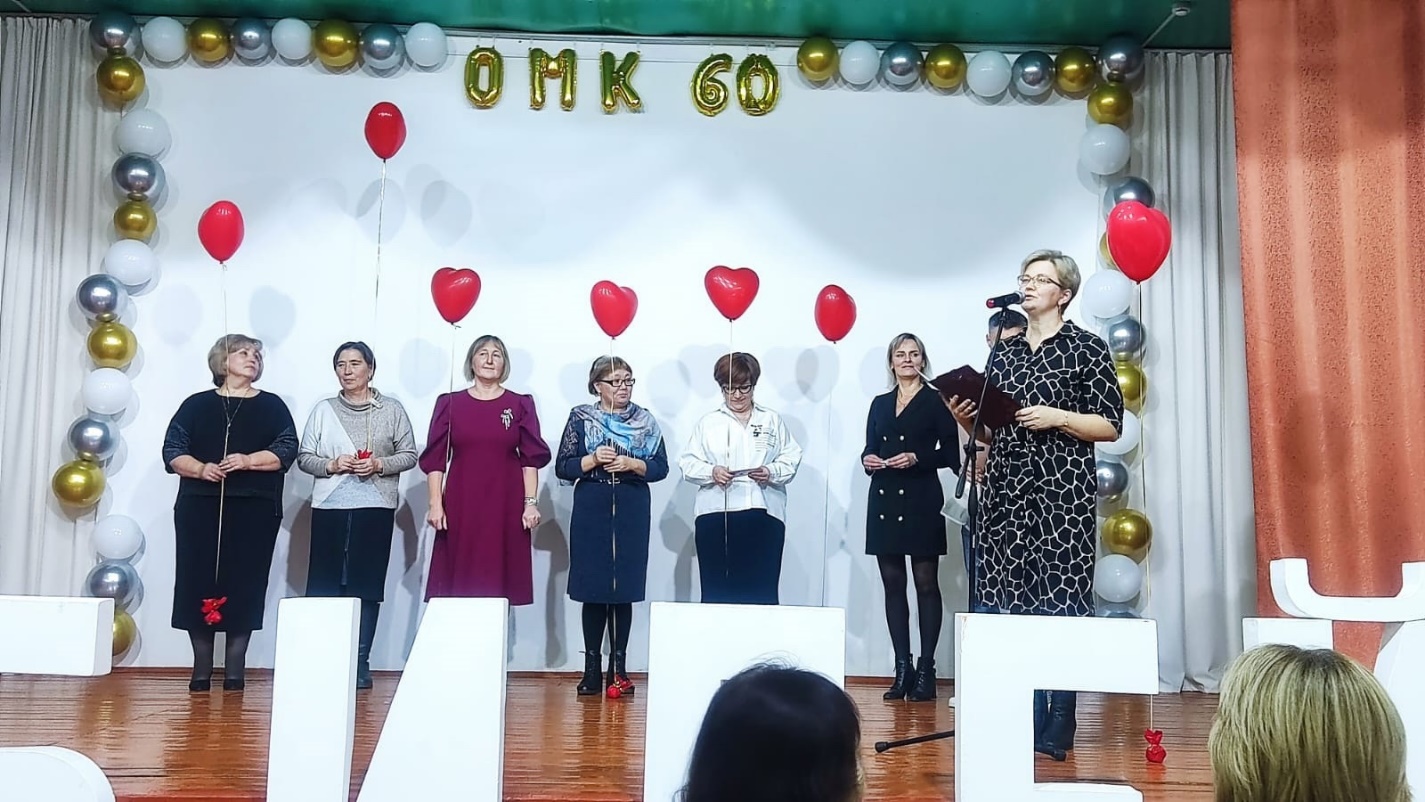 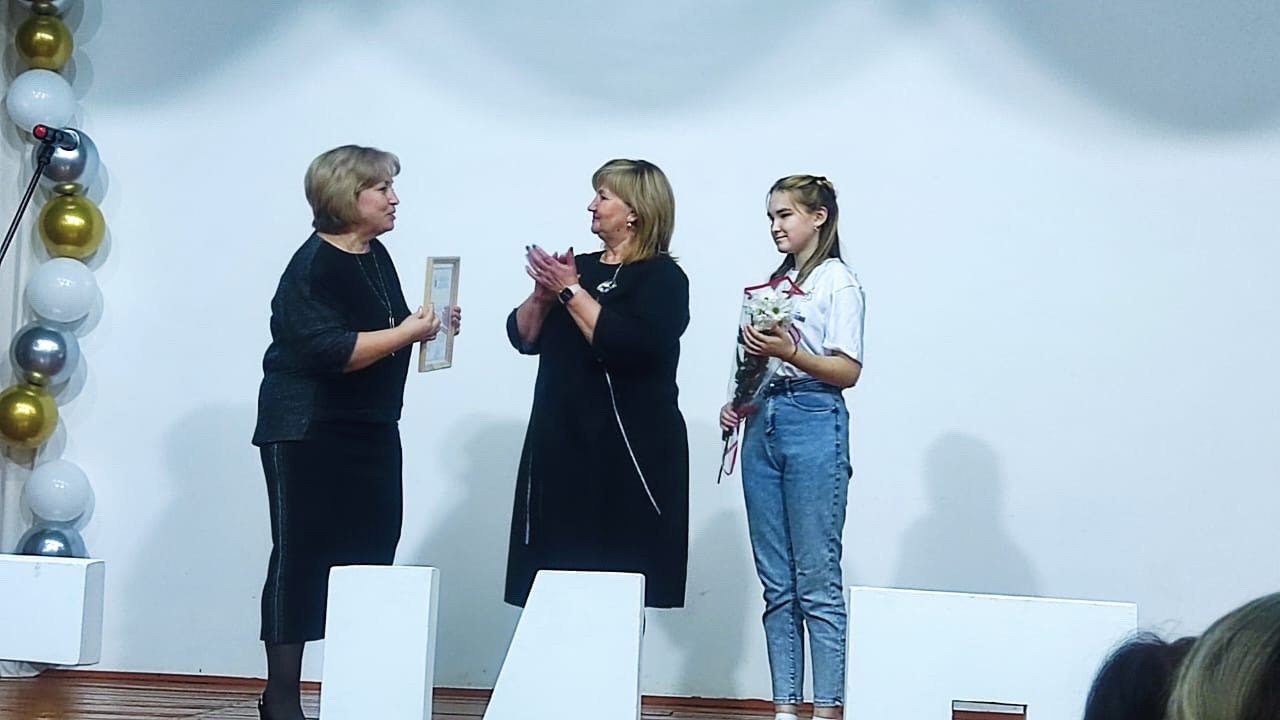 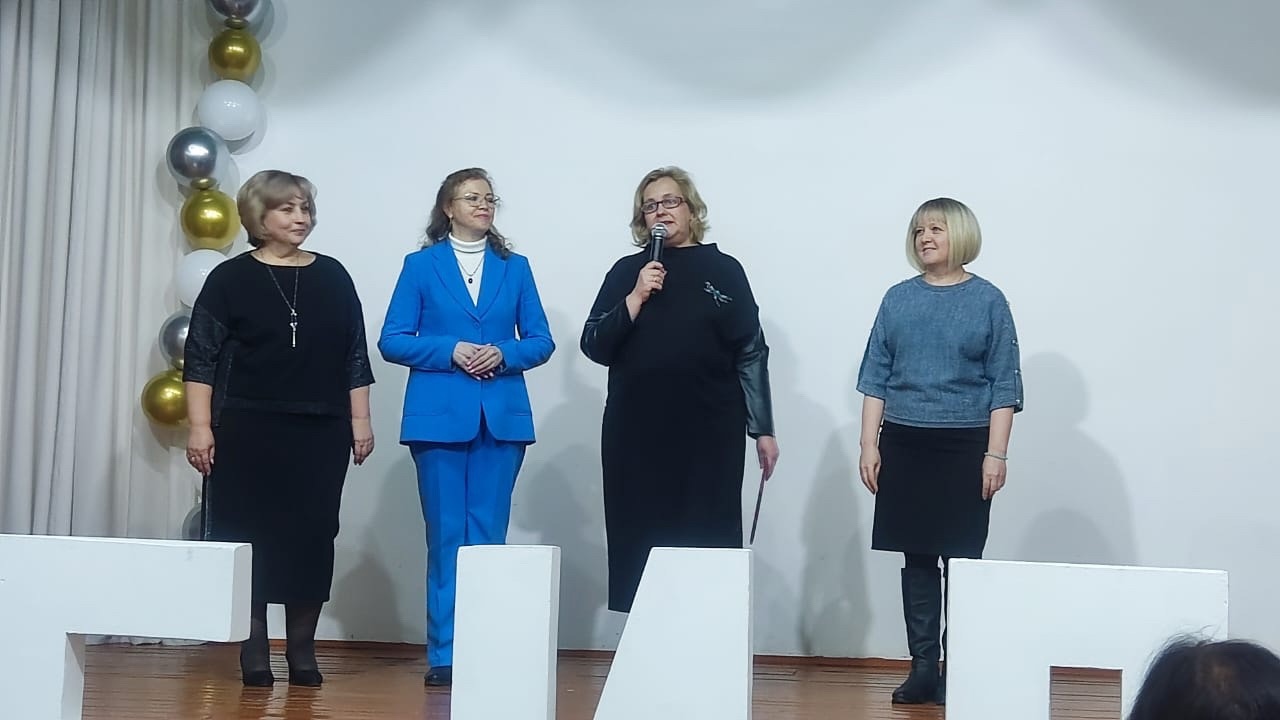 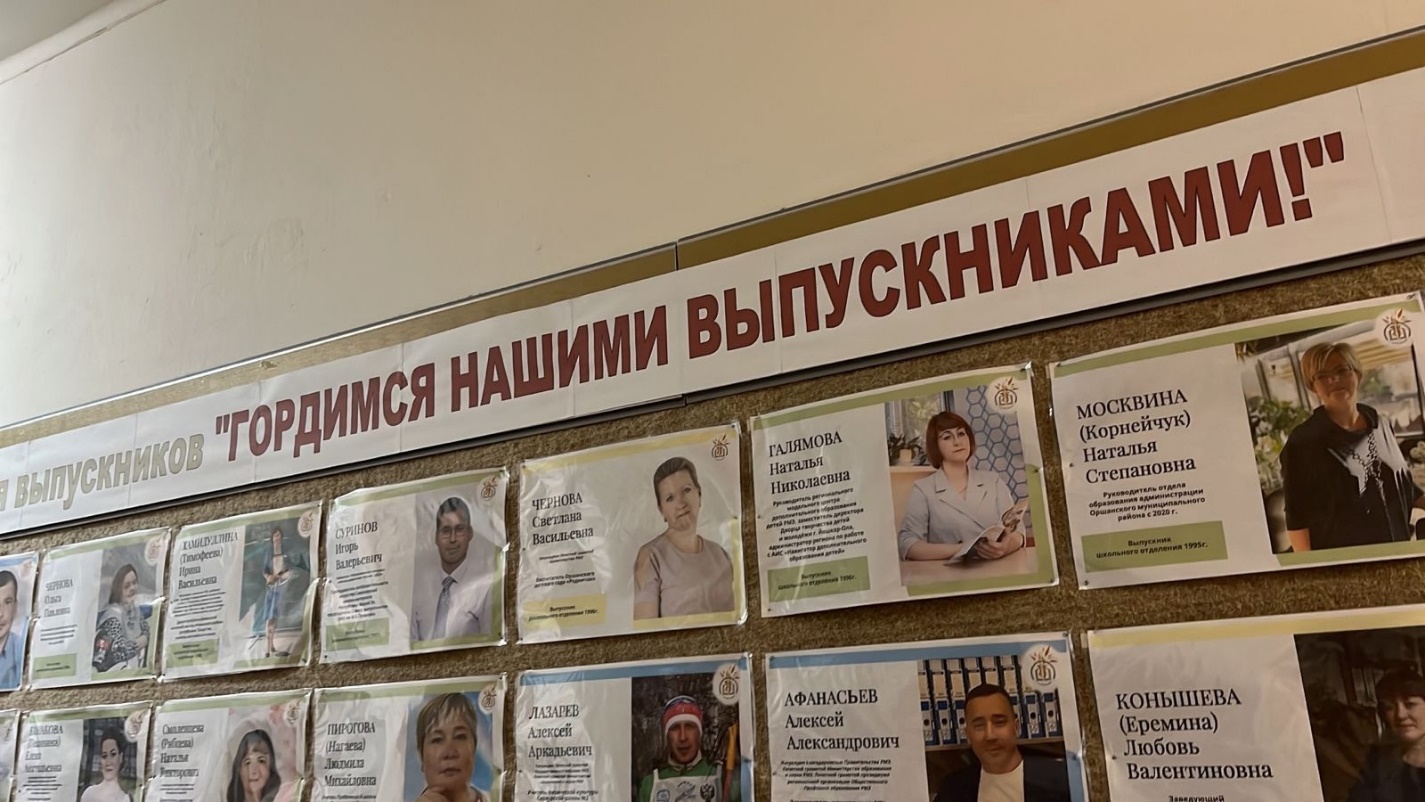 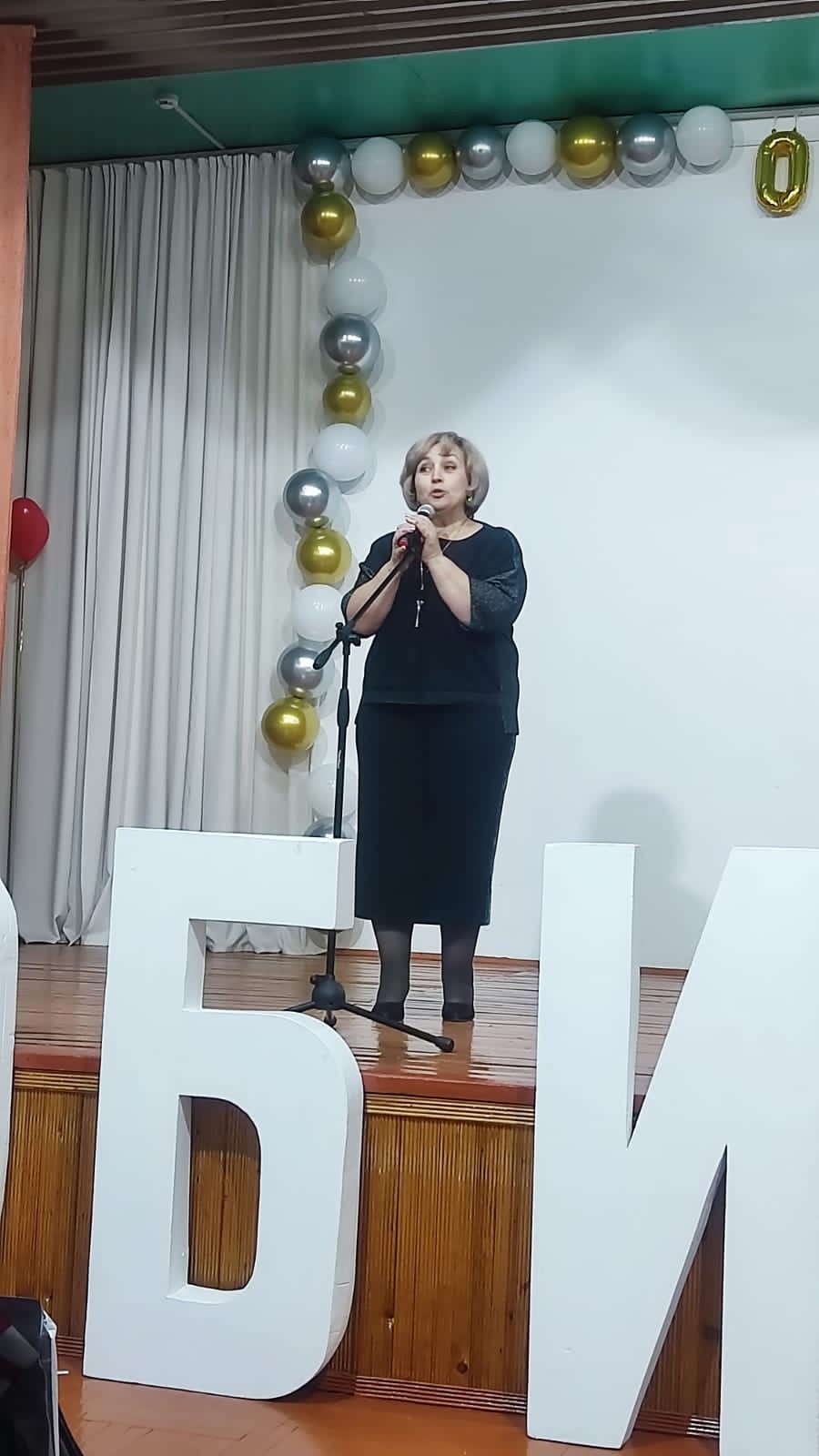 